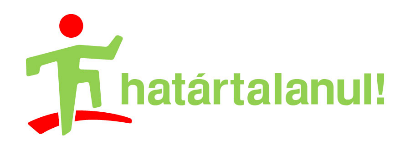 Határtalanul! (2018)A pályázat első szakasza lezárult csíkszeredai vendégeink hazatértek. A programjainkból ízelítőnek néhány felvétel az albumban található:https://www.facebook.com/dszcvegyipari/photos/?tab=album&album_id=1819681618082832